פיתוח יוזמה ומשובשלב א' – חשבו על יוזמה שתשפר את הסביבה הפיזית / חושית / קוגניטיבית ונסחו את היוזמה בקצרה________________________________________________________________________________________________________________________________________________________________________________________________________________________________ ציינו היכן תתרחש היוזמה________________________________________________________________________________________________________________________________________________________________________ כתבו על איזה צורך היוזמה תיתן מענה________________________________________________________________________________________________________________________________________________________________________ ערכו סקר קצר בין משתתפי התכנית ותשאלו אותם לדעתם על היוזמה. דרגו את התשובות בסולם 1-5, כאשר 1) מסמל התנגדות ליוזמה ו 5 מסמל תמיכה מלאה. כתבו כמה תומכים היו ליוזמה, שדרגו אותה בדרוג תמיכה 4 או 5 , כמה דרגו 2 או 3 וכמה התנגדו ודרגו 1.תכננו את שלבי ביצוע היוזמה, את הציוד שתזדקקו לצורך ביצוע היוזמה ואת לוח הזמנים לביצועה.________________________________________________________________________________________________________________________________________________________________________________________________________________________________________________________________________________________                                                ב ה צ ל ח ה !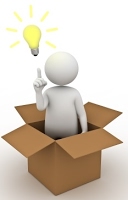 שלב ב' משוב ראשון על ביצוע יזמות שמות חברי הקבוצה: __________________________________________________ תאריך: ______________________________שם היזמות שפתחתם ______________________________________________________________________________________________________________________________________ משוב קבוצתי:  נא דרגו באיזה שלב בצוע נמצא כל מרכיב ביוזמה וסמנו X בדירוג המתאים לכל מרכיב.נא סכמו במילים שלכם בדף משוב זה ובבריסטול את מצב יישום היוזמה _________________________________________________________________________________________________________________________________________________________________________________________________________  בטבלה שלהלן נא תתייחסו לתהליך של ביצוע היוזמה ודרגו בטבלה את מידת יישום כל רכיב בתהליך ביצוע  של היוזמה בנקודת זמן זו :  לסיום, נא סכמו במילים שלכם את מצב תהליך ביצוע של היוזמה בנקודת זמן זו מבחינת התארגנות לפעולות, מיקוד קשב, התמדה בביצוע, מציאת פתרונות לבעיות שעולות, גמישות במעבר בין משימות, בקרה עצמית ושליטה על רגשות. _________________________________________________________________________________________________________________________________________________________________________________________________________   שלב ג' משוב שני על ביצוע יזמות שמות חברי הקבוצה: ____________________________________ תאריך_________ שם היזמות שפתחתם: ______________________________________________________________________________________________________________________________________נא דרגו באיזה שלב בצוע נמצא כל מרכיב ביוזמה, סמנו X בדירוג המתאים לכל מרכיב והשוו לדרוג מהמשוב של שלב א'2.בטבלה שלהלן נא תתייחסו לתהליך של ביצוע היוזמה ודרגו בטבלה את מידת יישום כל רכיב בתהליך ביצוע  של היוזמה בשלב ב'  והשוו לשלב ג :  לסיום, נא סכמו במילים שלכם את מצב תהליך ביצוע של היוזמה בנקודת זמן זו מבחינת התארגנות לפעולות, מיקוד קשב, התמדה בביצוע, מציאת פתרונות לבעיות שעולות, גמישות במעבר בין משימות, בקרה עצמית ושליטה על רגשות.  _________________________________________________________________________________________________________________________________________________________________________________________________________ בהצלחה!שלבעדין לא בוצענמצא בשלב התחלתינמצא באמצע הביצועהושלםהעלאת רעיון ליוזמה כתיבה של היוזמה ותכנון מקדים של שלבי היוזמהחלוקת תפקידים לביצוע היוזמהתאום עם אנשי צוות בה"ס / מכללה רלבנטיים לביצוע היוזמהארגון ציוד מתאים לביצוע של היוזמהביצוע שלבים ראשונים של היוזמה ביצוע שלבים אחרונים של היוזמה רכיב בתהליך ביצוע של היוזמה לא נעשהנעשה חלקיתנעשה במרבית הזמןנעשה בכל מהלך ביצוע היוזמההתארגנות לקראת ביצוע יוזמה בזמן הנדרשהגדרת מטרות ליוזמה ובדיקה חוזרת שלהןמיקוד קשב לביצוע היוזמה בקרב  קבוצת היוזמים  זכירה של המטלות אותן יש לבצע התמדה בביצוע היזמות לאורך 2-3 שבועותמציאת פתרונות יעילים לבעיות בקרה עצמית לאיתור טעויות ופניה לעזרה במידת הצורךגמישות במעבר בין משימות והסתגלות לשינויים שליטה על רגשות ומניעה של התפרצויות רגשיות במהלך ביצוע של היוזמהשלבשלבעדין לא בוצעעדין לא בוצענמצא בשלב התחלתינמצא באמצע הביצועהושלםהושלםהשוואה של דירוג במשוב בשלב ב' ובשלב ג'ביצוע של פעולות שתוכננו להתבצע בשבוע האחרוןביצוע של פעולות שתוכננו להתבצע בשבוע האחרוןדירוג שלב ב' –ביצוע של פעולות שתוכננו להתבצע בשבוע האחרוןביצוע של פעולות שתוכננו להתבצע בשבוע האחרוןדירוג שלב ג' – ביצוע של הפעולות כפי שתוכננו ביצוע של הפעולות כפי שתוכננו דירוג שלב ב' –ביצוע של הפעולות כפי שתוכננו ביצוע של הפעולות כפי שתוכננו דירוג שלב ג' – עמידה בלוח זמנים לביצוע היוזמהעמידה בלוח זמנים לביצוע היוזמהדירוג שלב ב' –עמידה בלוח זמנים לביצוע היוזמהעמידה בלוח זמנים לביצוע היוזמהדירוג שלב ג' – עמידה בחלוקת התפקידים ומילוי תפקידיםעמידה בחלוקת התפקידים ומילוי תפקידיםדירוג שלב ב' –עמידה בחלוקת התפקידים ומילוי תפקידיםעמידה בחלוקת התפקידים ומילוי תפקידיםדירוג שלב ג' – תאום עם אנשי צוות בה"ס / מכללה רלבנטיים לביצוע היוזמהתאום עם אנשי צוות בה"ס / מכללה רלבנטיים לביצוע היוזמהדירוג שלב ב' –תאום עם אנשי צוות בה"ס / מכללה רלבנטיים לביצוע היוזמהתאום עם אנשי צוות בה"ס / מכללה רלבנטיים לביצוע היוזמהדירוג שלב ג' – שימוש מושכל בציוד לביצוע של היוזמהשימוש מושכל בציוד לביצוע של היוזמהדירוג שלב ב' –שימוש מושכל בציוד לביצוע של היוזמהשימוש מושכל בציוד לביצוע של היוזמהדירוג שלב ג' – ביצוע שלבים ראשונים של היוזמה ביצוע שלבים ראשונים של היוזמה דירוג שלב ב' –ביצוע שלבים ראשונים של היוזמה ביצוע שלבים ראשונים של היוזמה דירוג שלב ג' – ביצוע שלבים אחרונים של היוזמה דירוג שלב ב' –דירוג שלב ב' –ביצוע שלבים אחרונים של היוזמה דירוג שלב ג' – דירוג שלב ג' – רכיב בתהליך ביצוע של היוזמה לא נעשהנעשה חלקיתנעשה במרבית הזמןנעשה בכל מהלך ביצוע היוזמההשוואה של דירוג במשוב בשלב ב' ובשלב ב'התארגנות לקראת ביצוע יוזמה בזמן הנדרשדירוג שלב ב' התארגנות לקראת ביצוע יוזמה בזמן הנדרשדירוג שלב ג'הגדרת מטרות ליוזמה ובדיקה חוזרת שלהןדירוג שלב ב' הגדרת מטרות ליוזמה ובדיקה חוזרת שלהןדירוג שלב ג'מיקוד קשב לביצוע היוזמה בקרב  קבוצת היוזמים  דירוג שלב ב' מיקוד קשב לביצוע היוזמה בקרב  קבוצת היוזמים  דירוג שלב ג'זכירה של המטלות אותן יש לבצע דירוג שלב ב' זכירה של המטלות אותן יש לבצע דירוג שלב ג'התמדה בביצוע היזמות לאורך 2-3 שבועותדירוג שלב ב' התמדה בביצוע היזמות לאורך 2-3 שבועותדירוג שלב ג'מציאת פתרונות יעילים לבעיות דירוג שלב ב' מציאת פתרונות יעילים לבעיות דירוג שלב ג'בקרה עצמית לאיתור טעויות ופניה לעזרה במידת הצורךדירוג שלב ב' בקרה עצמית לאיתור טעויות ופניה לעזרה במידת הצורךדירוג שלב ג'גמישות במעבר בין משימות והסתגלות לשינויים דירוג שלב ב' גמישות במעבר בין משימות והסתגלות לשינויים דירוג שלב ג'שליטה על רגשות ומניעה של התפרצויות רגשיות במהלך ביצוע של היוזמהדירוג שלב ב' שליטה על רגשות ומניעה של התפרצויות רגשיות במהלך ביצוע של היוזמהדירוג שלב ג'